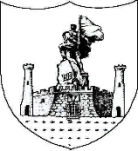 ____________________________________	_______________________________	      REPUBLIKA E SHQIPËRISË                                   KËSHILLI  I    BASHKISË   VLORËNr _______ prot                                                                           Vlorë,më ____ .____ 2021ProcesverbalNr 3 datë  16.03.2021I mbledhjes  së këshillit bashkiak . Zhvillohet me video me aplikacionin ZOOM. (Ora 12 00)Marrin pjesë :1.Migena  Balla			17.Bujar  Osmënaj2.Sokol Kushta			18.Simo Petromilo3.Istref  Dobi			19.Briseida Çakërri4.Edison  Kapaj			20.Jonela  Halili5.Asime Fera			21.Lindrit Brqiraj6.Kasëm Mahmuti			22.Grigor  Dede7.Pëllumb Nezha			23.Roneda Muçaj8.Brunilda Saliaj 			24.Liljana  Breshani9.Arben Meksi			25.Eglantina Imeraj10.Gentjan Hamzaraj			26.Julian Bleta11.Ramona Jaho			27.Ina  Islamaj12.Andi Resulaj			28.Klara  Bajaziti13.Anxhela Aliraj			29.Sulltana  Bilbilaj14.Elona Toçaj			30.Kristaq  Meçi15.Brunilda Cani			31.Teki Xhemalaj16.Rozina  KormuziMungojnë :1.Mujo Shakaj2.Anduel  Tahiraj3.Ervis  Moçka4.Ilir Metaj5.Ardian Skëndaj6.Edlira  Kapllanaj7.Evis  Allushi8.Besian Gega9.Kreshnik  Tepelena10.Frosina Qyrdeti11.Sulejmën  Bubeqi12.Rudi  Pashaj13.Jerina Dervishaj14.Adiola  Gjoka15.Ervis Caushaj16.Anisa Shametaj17.Alboren Aliaj18.Paula Sullaj19.Fatos  Rukaj20.Klearda  Rapushi ____________________________________	_______________________________	      REPUBLIKA E SHQIPËRISË                                   KËSHILLI  I    BASHKISË   VLORËNr _______ prot                                                                           Vlorë,më ____ .____ 2021ProcesverbalNr 3/1 datë  16.03.2021Znj.Migena Balla – Përshëndetje të gjithëve. Zoti Agron, kuorumi është i plotësuar?Z.Agron Gjipali – Po, mund të fillojmë.Znj.Migena Balla -  Po fillojmë këtë mbledhje jashte radhe  për tu hapur rrugë punëve të mira  që po bëhen për qytetin . Rendin e ditës e kemi para. Zoti Agron , në lidhje me shprehjen e ligjshmërisë.Z.Agron Gjipali -  Të gjitha vendimet  e mbledhjes së kaluar  janë shprehur të ligjshëm nga institucioni i prefektit të qarkut.Znj.Migena Balla -  Në lidhje me  projekt vendimin  për godinën e Drejtorisë Rajonale të Kufirit dhe Migracionit , do ta shtojmë si pikë në këtë projekt vendim  apo pikë tjetër të rendit të ditës ?Z,Agron Gjipali -  Si pikë tjetër projekt vendimi i godinës së Drejtorisë Rajonale të Kufirit dhe Migracionit.Znj.Migena Balla – Atëherë kalojmë në miratimin e rendit të ditës me 3 pika. Pika e parë është miratimi  i  procesverbalit të mbledhjes së datës 25 shkurt  dhe 2 projekt vendime për transferimin  në pronësi të Bashkisë Vlorë të pasurive me numra (lexon. .18  zona  pasurish ) dhe projekt vendimi  për transferimin në pronësi të Bashkisë Vlorë të godinës së Drejtorisë Rajonale të Kufirit dhe Migracionit Vlorë. Atëherë kalojmë në miratimin e rendit të ditës. Ka ndonjë gjë ?Votohet. Kundër – 0Abstenim – 0Miratohet  rendi i ditës.Znj.Migena Balla – Kalojmë në pikën  e parë të rendit të ditës, në miratimin e procesverbalit  të mbledhjes së këshillit bashkiak të datës 25 shkurt . Zoti Agron , ka ndonjë gjë . Të gjithë e kemi marrë  me e-mail, e kemi lexuar. Ndonjë gjë  në lidhje me këtë ?   Votohet .Kundër – 0Abstenim – 0Pro   -  31Miratohet  pika e parë e rendit të ditës .____________________________________	_______________________________	      REPUBLIKA E SHQIPËRISË                                   KËSHILLI  I    BASHKISË   VLORËNr _______ prot                                                                           Vlorë,më ____ .____ 2021ProcesverbalNr 3/2  datë  16.03.2021Znj.Migena Balla - Kalojmë në pikën e dytë të rendit të ditës, në projekt vendimin “Për miratimin e kërkesës për  transferimin në pronësi të Bashkisë Vlorë të pasurive me numër 27/1,27/45,27/503,27/76,27/469,33/32,27/3,27/535,28/151,28/149,28/75,28/113,28/73,28/119,28/119/1,28/66, 28/75 dhe 28/43 të llojit truall të ndodhura në ZK.8602”.Edhe sipas bisedës  me zotin Agron  , në lidhje me mbledhjet e komisioneve , numri i pasurive do të vijnë të sakta  në vendim , me 18  numra, zona pasurish.Znj.Jonela Halili – Në lidhje me këtë pikë dua atë përfundimtare nga administrate . Ishte 12, 14 … Pra, relacionin përfundimtar. Të relatohet nga administrata .Znj.Migena Balla – Po. Është diskutuar dhe në mbledhjet e komisioneve  dhe është rënë dakort , do të rregullohen.Znj.Sonela Haxhiraj /D.P.P.M.Aseteve -  Projekt vendimi është korrigjuar dhe relacioni. Janë 18 zona , pra ishte problem kufiri I pronave. Është korrigjuar relacioni dhe projekt vendimi. Mbajnë datën 12 të dyja. Është tabela, janë 18 zona pasurie. Ky material po punohet  në bashkëpunim me Agjencinë Shtetërore të Kadastrës dhe FSHZH, ju çohet materiali .Znj.Jonela Halili -  Ne për transparencë , duhet relatuar . Janë 12 numër pasurish, jo 18 . Pra. Lexoni, relatoni, 18 numra pasurish.Znj.Sonela Haxhiraj – Në vazhdimësi të realizimit të  projektit “Rikualifikimi Urban i Muzeut  Pavarësia në territorin e Portit Detar Vlorë” të  transferojë në pronësi të  bashkisë pasuritë e mëparëshme 14, dhe tani janë 18 zona pasurish, kalim në pronësi të Bashkisë Vlorë.Znj.Migena Balla -  Lexoji edhe njëherë me numër pasurie.Znj.Sonela Haxhiraj – Lexon numrat e pasurive.Znj.Migena Balla -  I ndoqa , janë të njëjta. Atëherë, ndonjë pyetje, diskutim. Për qartësim,Janë 18  numra pasurish , janë korrigjuar dhe në projekt vendim dhe në relacion.Z.Istref Dobi -  Do të doja me emra të gjitha këto zona, jo me numra, thjesht për ti ditur.Znj.Migena Balla -  Janë gjendja juridike e zonave.Znj.Sonela Haxhiraj – Janë godina në pasuri të  portit  detar  , ne kemi vetëm gjendjet juridike.Z.Teki Xhemalaj -  Pasuritë janë me numra kadastralë, mendoj që ato pasuri me numra, pra, të thuhet që ky numër është në këtë vend.Znj.Migena Balla -  Jua tha zonja Sonela, me  gjendjet juridike.Z.Teki Xhemalaj -  Pra, ku është vendi,  në Ujë të ftohtë ..etj.Znj.Sonela Haxhiraj – Janë godina  në zonat e punimeve , rikualifikimi I zonës , vazhdimi i projektit.Znj.Migena Balla -  Zonja Sonela e kemi kohën e nevojshme  për sqarimin e këshilltarëve.Znj.Sonela Haxhiraj -  Këto zona , 18 + 14 të parat, janë godina, zona brenda gjurmës së projektit të “Rikualifikimi  Urban I Muzeut Pavarësia  në territorin e Portit Detar Vlorë. Për këto zona dijmë  vetëm që janë  pasuri e portit detar .Znj.Migena Balla – Pra, janë në territorin e portit detar.Znj.Sonela  Haxhiraj – Po , janë magazine, troje ..Z.Teki Xhemalaj -  Atëherë ne po kalojmë në pronësi të Bashkisë Vlorë  këto prona.A ka prona  në pronësi të Bashkisë Vlorë  dhe nuk i kanë kaluar .Gjithë pronat e Bashkisë Vlorë  pra, në territorin e saj , i kanë kaluar asaj ?Znj.Migena Balla – Me ndryshimet e zonave territoriale , është një punë shumë e madhe dhe asnjë bashki deri tani nuk i ka  të gjitha në pronësi të saj, por janë në proçedurë,Në dijeninë time kjo, po punohet.Znj.Sonela Haxhiraj -  Po, jam dakort me sqarimin Tuaj zonja kryetare . Në vitin 2019 , u ngrit një grup pune me urdhër të kryetarit të bashkisë , po punohet për evidentimin e këtyre pronave në inventarin e Bashkisë Vlorë , por  është proçedurë  shumë e gjatë.Znj.Migena Balla – Pra, nëqoftëse ,s’ka gjë tjetër kalojmë në votim për miratimin e këtyre 18 zona pasurish.Votohet.Kundër – 0Abstenim – 0Pro , të gjithë – 31 .Miratohet.____________________________________	_______________________________	      REPUBLIKA E SHQIPËRISË                                   KËSHILLI  I    BASHKISË   VLORËNr _______ prot                                                                           Vlorë,më ____ .____ 2021ProcesverbalNr 3/3  datë  16.03.2021Znj.Migena  Balla -  Kalojmë në pikën e tretë të rendit të ditës , në projekt vendimin “Për miratimin e kërkesës  për transferimin në pronësi të Bashkisë Vlorë të godinës së Drejtorisë Rajonale  të Kufirit dhe Migracionit Vlorë, me sipërfaqe totale 840m2 dhe sipërfaqe objekti 133 m2”.Znj.Sonela Haxhiraj -  Kjo pasuri nuk e ka statusin juridik, pra nuk e ka  të rregjistruar lejen . Është ndërtuar në vitin 2013 , ishte pronë e Ministrisë së Brendshme. Pra, ky është projekt vendim më vehte, jo si pikë e projekt vendimit të mëparshëm.Znj.Migena Balla – Pyetje, diskutime ? -S’ka .Atëherë kalojmë në votim . Votohet.Kundër – 0Abstenim  - 0Pro të gjithë – 31.Miratohet. Z. Dritan Leli – Përshëndetje. Jam falenderues për miratimin e këtyre dy projekt vendimeve  për vazhdimin  e projektit “ Rikualifikimi Urban i Muzeut Pavarësia në territorin e Portit Detar Vlorë “. Ju  jam mirënjohës për vendimmarrjet korrekte  të këtyre projekt vendimeve  dhe, mendoj  që të tjera vendimmarrje  të shpejta  do të duhen nga ju  në lidhje me  realizimin e projekteve të tjera  në mënyrë që sezoni turistik  të na gjejë gati dhe me plot punë  të mira dhe projekte të realizuara për qytetin.Znj.Migena Balla -   Faleminderit zoti kryetar. Nëqoftëse, nuk keni gjë tjetër , faleminderit   për pjesëmarrjen  . Mbledhjen e deklaroj të mbyllur.